 Памятка потребителюОтветственность потребителя за нарушение срока возврата микрозайма Обязанность заемщика  по возврату микрозайма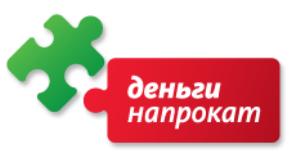 Микрозаем – заем на сумму не более одного миллиона рублей, полученный физическим лицом на основании договора займа с микрофинансовой организацией (далее – МФО), имеющей право выдавать микрозаймы (Федеральный закон от 02.07.2010 N 151-ФЗ "О микрофинансовой деятельности и микрофинансовых организациях").По истечению срока действия договора микрозайма потребитель обязан вернуть: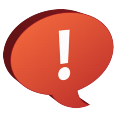 В случае, если договор займа заключен с МФО на срок не более 1 года, МФО не вправе продолжать начислять проценты на заем после того, как их сумма достигнет трехкратного размера суммы займа.Например, Вам нужен заем в размере 50 000 руб. Срок возврата установлен договором займа в 280 дней с уплатой 1,5 % в день.  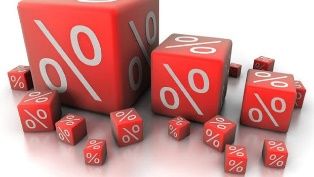 Через 280 дней по условиям договора Вы должны вернуть основной долг 50 000 руб. и проценты по договору в размере 210 000 рублей. Такая сумма процентов превышает трёхкратный размер займа. Максимальный размер процентов, который в этом случае может начислить МФО, составляет 150 000 руб. Ответственность за нарушение срока возврата микрозаймаЗа нарушение срока платежа у потребителя наступает ответственность в виде:Начисление процентов после просрочки платежаВ случае, если договор займа заключен с МФО на срок не более 1 года, МФО вправе начислять проценты на не погашенную часть основного долга только до достижения ими размера, составляющего двукратную сумму непогашенной части займа.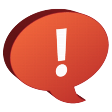 После достижения этой суммы начисление процентов приостанавливается до момента частичного погашения заемщиком суммы займа и (или) уплаты причитающихся процентов.Например, потребителем получен заем 10 000 руб. с уплатой 1,5 % в день. Сумма основного долга, возвращенного потребителем, 7000 руб. Потребителем допущена просрочка возврата оставшейся части долга на 200 дней. 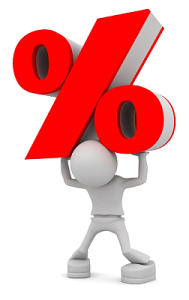 За нарушение срока возврата оставшейся части суммы основного долга МФО вправе начислить проценты в следующем размере: 3000 руб. * 1,5 % в день * 200 дней = 9000 руб. Такой размер процентов, начисленных на оставшуюся задолженность, превышает двукратную сумму непогашенной части займа и подлежит уменьшению до 6000 руб. Внимание! Данные правила применяются в отношении договоров займа, заключенных с МФО после 01 января 2017 г.Права потребителя на уменьшение нейстойки и штрафа за просрочку платежаВ случае просрочки платежа МФО вправе начислять неустойку (штрафы, пени) и иные меры ответственности только на не погашенную заемщиком часть суммы основного долга. Неустойка и штрафы предусматриваются условиями договора займа.Если подлежащая уплате неустойка явно несоразмерна последствиям нарушения обязательства, Вы вправе обратиться в МФО с претензией и потребовать снижение размера неустойки в соответствии со ст. 333 Гражданского кодекса РФ. 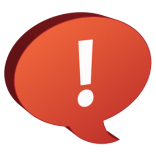 В случае отказа МФО удовлетворить Ваши требования в добровольном порядке, Вам следует обратиться с иском в суд. При подаче иска Вы освобождаетесь от уплаты госпошлины и имеете право выбрать подсудность иска (например, по месту Вашего жительства).Например, сумма невозвращенного основного долга 7000 руб., просрочка составила 200 дней. Договором предусмотрено начисление неустойки - 350 руб. за каждый день просрочки.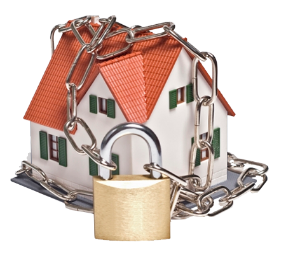 Всего по договору заемщик обязан оплатить неустойку в размере 70 000 руб., что явно несоразмерно последствиям невозврата суммы в 7000 руб. Вы вправе требовать снижение размера данной неустойки. Права заемщика в случае принудительного взыскания задолженностиКредитор или коллекторское агентство, действующее в интересах кредитора, обязаны соблюдать следующие правила взаимодействия с должником: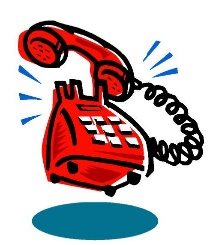 Запрещается применять физическую силу, угрозы (в том числе применения силы), порчу имущества, оказание психологического давления.Звонить должнику можно не чаще одного раза в день, совершать не более двух телефонных звонков в неделю, восьми в месяц. Время для данных звонков установлено с 8.00 до 22.00 в будние дни и с 9.00 до 20.00 в выходные и праздники. При каждом общении должнику должны быть сообщены: фамилия, имя и отчество (при наличии) физического лица, осуществляющего взаимодействие, и наименование кредитора.Должник вправе отказаться от взаимодействия с МФО или лицом, действующему от его имени и в его интересах. Письменное заявление с отказом может быть направлено не ранее чем через четыре месяца с даты возникновения просрочки исполнения обязательства.Если МФО или коллекторское агентство допускает нарушение порядка взаимодействия с должником, Вы можете обратиться с жалобой в Управление Федеральной службы судебных приставов – исполнителей по Свердловской области по адресу: г. Екатеринбург, ул. Пролетарская, д. 7, тел: 7 (343) 370-00-70, 7 (343) 362-27-83.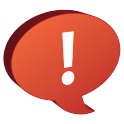 Специалисты по защите прав потребителей напоминают о том, что в случае возникновения спорных ситуаций с исполнителем услуг, за оказанием консультационной помощи, составлением претензии или искового заявления в судебные инстанции можно обращаться в консультационные пункты для потребителей (контактные данные можно найти по ссылке http://www.fbuz66.ru/testing/254/).Единый консультационный центр Роспотребнадзора8-800-555-49-43Памятка подготовлена Управлением Роспотребнадзора по Свердловской области и ФБУЗ «Центр гигиены и эпидемиологии в Свердловской области». При использовании памятки ссылка на сайт www.66.rospotrebnadzor.ru обязательна